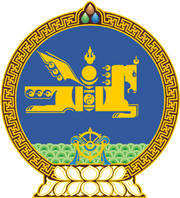 МОНГОЛ УЛСЫН ХУУЛЬ2019 оны 11 сарын 13 өдөр                                                                  Төрийн ордон, Улаанбаатар хотИРЭЭДҮЙН ТЭТГЭВРИЙН НӨӨЦ САНГИЙН ТУХАЙ ХУУЛЬ ХҮЧИНГҮЙ БОЛСОНД ТООЦОХ ТУХАЙ1 дүгээр зүйл.2016 оны 01 дүгээр сарын 22-ны өдөр баталсан Ирээдүйн тэтгэврийн нөөц сангийн тухай хуулийг хүчингүй болсонд тооцсугай.2 дугаар зүйл.Энэ хуулийг Засгийн газрын тусгай сангийн тухай хууль /Шинэчилсэн найруулга/ хүчин төгөлдөр болсон өдрөөс эхлэн дагаж мөрдөнө.	МОНГОЛ УЛСЫН 	ИХ ХУРЛЫН ДАРГА				Г.ЗАНДАНШАТАР